Trafford Grand Prix 
Stretford, GBR
29 Jul 14 400 SX 1400 SX 1400 SX 1400 SX 1400 SX 1400 SX 1400 SX 1400 SX 1400 SX 1400 SX 1400 SX 1400 SX 1400 SX 1400 SX 1400 SX 1400 SX 1400 SX 1400 SX 1400 SX 1400 SX 1400 SX 1400 SX 1400 SX 1400 SX 1PosPerfNameAGAgeDOBCoachClubSBPB147.33Clovis AsongU23M1931.10.94Keith HunterSale Harriers Manchester47.0546.74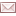 248.75Daniel HealdSBU20M1911.03.95Keith HunterSale Harriers Manchester48.7548.44349.35Callum RoughneenU23M1926.09.94John SmithSale Harriers Manchester/Salford Uni48.7847.85450.58Reece IngleyU23M2215.02.92Stephen BallTrafford49.4749.16551.01Lee Whiteley SENM2512.07.89Keith HunterSale Harriers Manchester50.5750.10651.02Lea StephensonSENM2801.05.86Doug MaxwellTynedale50.8649.09400 SX 2400 SX 2400 SX 2400 SX 2400 SX 2400 SX 2400 SX 2400 SX 2400 SX 2400 SX 2400 SX 2400 SX 2400 SX 2400 SX 2400 SX 2400 SX 2400 SX 2400 SX 2400 SX 2400 SX 2400 SX 2400 SX 2400 SX 2400 SX 2PosPerfNameAGAgeDOBCoachClubSBPB150.29Lawrence BairdSBV35M3614.12.77Trafford/Northern Vets50.2947.56250.75Josh OguntayoU23M2105.09.92Vicente ModahlSale Harriers Manchester50.6748.91351.30Matthew HarrisPBU20M1728.05.97Michael SolomonRossendale51.3051.30451.45Greg UrwinSBU23M2221.05.92Doug MaxwellGateshead/Robert Gordon Uni51.4549.7551.53Harry MallinsonU20M1824.04.96Brian BurginHalifax50.3950.39651.96Tom Bolan-AshworthSENM3410.12.79Stephen BallTrafford50.850.52400 SX 3400 SX 3400 SX 3400 SX 3400 SX 3400 SX 3400 SX 3400 SX 3400 SX 3400 SX 3400 SX 3400 SX 3400 SX 3400 SX 3400 SX 3400 SX 3400 SX 3400 SX 3400 SX 3400 SX 3400 SX 3400 SX 3400 SX 3400 SX 3PosPerfNameAGAgeDOBCoachClubSBPB152.55Darren ScottSBV45M4507.03.69Sheffield RC/Southern Counties Vets52.5548.57253.37William LanderPBU23M2106.07.93Holmfirth/Leeds Uni53.3753.37353.65Adam PrattSBSENM2730.08.86Peter VenusTynedale53.6552.7455.27Christopher BrownU17M1613.03.98Blake EllisTrafford53.753.7555.42Connor RichardsonU17M1629.01.98Michael SolomonRossendale54.7354.73655.88Bernard WardV40M4025.03.74Stephen BallManchester H54.049.94400 SX 4400 SX 4400 SX 4400 SX 4400 SX 4400 SX 4400 SX 4400 SX 4400 SX 4400 SX 4400 SX 4400 SX 4400 SX 4400 SX 4400 SX 4400 SX 4400 SX 4400 SX 4400 SX 4400 SX 4400 SX 4400 SX 4400 SX 4400 SX 4PosPerfNameAGAgeDOBCoachClubSBPB155.50Bethanie FinlaysonPBU23W2001.06.94Stuart HoggEdinburgh AC55.5055.50255.67Mike CooganV40M4206.07.72Mike CooganEast Cheshire54.954.9355.74Richard FarleySBU23M2011.11.93West Cheshire55.7455.44456.38James RatcliffePBU17M1526.02.99Sale Harriers Manchester56.3856.38558.18Sophie PreeceU20W1924.05.95Stephen BallTrafford56.3856.38659.09Racheal ShawSENW2507.10.88David ShawBarnsley AC/Sheffield Hallam Uni57.5557.01400 SX 5400 SX 5400 SX 5400 SX 5400 SX 5400 SX 5400 SX 5400 SX 5400 SX 5400 SX 5400 SX 5400 SX 5400 SX 5400 SX 5400 SX 5400 SX 5400 SX 5400 SX 5400 SX 5400 SX 5400 SX 5400 SX 5400 SX 5400 SX 5PosPerfNameAGAgeDOBCoachClubSBPB160.07Reuben WoodfordSBV45MMenai60.0755.3261.95Olivia McDermottU23WMark HulmeSalford Met/University of Cumbria60.2560.25362.17Patrick HickeyPBU23M2206.03.92Ellesmere Port62.1762.17462.39Imani ModahlPBU20W1808.10.95Vicente ModahlSale Harriers Manchester62.3962.39562.40Elizabeth SmithU17W1616.01.98Philip HickenWarrington AC60.960.9400 SX 6400 SX 6400 SX 6400 SX 6400 SX 6400 SX 6400 SX 6400 SX 6400 SX 6400 SX 6400 SX 6400 SX 6400 SX 6400 SX 6400 SX 6400 SX 6400 SX 6400 SX 6400 SX 6400 SX 6400 SX 6400 SX 6400 SX 6400 SX 6PosPerfNameAGAgeDOBCoachClubSBPB161.87James PrattSENM2229.12.91Joe FrostStockport/Bramhall Runners60.7760.77262.23Megan AshelbyU20W1725.12.96David TurnbullStockport61.461.4365.23Rachel HibberdU20W1731.01.97Sale Harriers Manchester63.7763.77480.37Roy SchestowitzSENMUnattached